PRESSEINFORMATIONMaßgeschneiderte DatendokumentationDrei Software-Varianten für erhöhte Transparenz und ProduktivitätDie Aufzeichnung von Schweißdaten für Dokumentation und Analyse gewinnt immer mehr an Bedeutung. Zum einen sichert sie Transparenz und Sicherheit. Die automatische Datenerfassung spart aber auch Zeit und trägt zur Steigerung der Produktivität bei. Die Datendokumentations-Lösung WeldCube von Fronius bietet hier unterschiedliche Varianten – für Kleinbetriebe bis hin zu großen Unternehmen.Die Dokumentation von Produktionsdaten stellt die Nachvollziehbarkeit einzelner Fertigungsprozess-Schritte sicher. Das trägt zu gleichbleibender Qualität in der Produktion bei und hilft, Risiken zu minimieren. Wenn das Datenmanagement digital erfolgt, spart das Zeit und Kosten: Es sind keine handschriftlichen Notizen mehr nötig und ein Knopfdruck genügt um eine Auswertung zu erstellen. Ein digitales Datenmanagement-Tool für Schweißtechnik hilft Anwendern sowohl jede einzelne Schweißnaht, als auch den Systemzustand im Blick zu haben und so Fehler zu erkennen. WeldCube von Fronius bietet all diese Vorteile. Nutzer können zwischen drei unterschiedlichen Varianten entscheiden: Light, Basic und Premium.Zeitsparend jede Schweißnaht im BlickWeldCube Light ist die Variante für Einsteiger. Daten werden dezentral pro Schweißsystem erhoben, was die Nachverfolgbarkeit auf Nahtebene ermöglicht. Das webbasierte Feature ist im SmartManager jedes Fronius TPS/i Schweißgeräts enthalten und kann kostenlos genutzt werden. Das System erfasst für jede Schweißnaht Zeit, Dauer, Strom, Spannung, Drahtvorschub und Leistung und zeichnet die Mittelwerte auf. Nutzer können diese Informationen als PDF exportieren. Außerdem können die Parameter von Jobs eingesehen und verglichen werden. WeldCube Light erfüllt die Anforderungen der EN 1090.WeldCube Basic ist die optimale Lösung für kleinere Betriebe, wo nur wenige Schweißsysteme im Einsatz sind. Diese Software-Variante zeichnet die genauen Ist-Werte mit einer Abtastrate bis zu 100 Millisekunden dezentral auf. Zudem besteht die Möglichkeit der Grenzwertüberwachung: Anwender definieren für Schweißaufgaben Parameter-Grenzwerte und das System informiert den Benutzer, wenn diese unter- oder überschritten werden. Teile, die möglicherweise qualitativ minderwertig sind, lassen sich so umgehend prüfen und aussortieren. Auch bei WeldCube Basic werden die Daten direkt im Schweißsystem aufgezeichnet und pro TPS/i webbasiert visualisiert. Der Nutzer kann im Tool Jobs erstellen oder bearbeiten und mittels Import und Export Funktion auf andere Geräte transferieren – das spart Zeit. Alle Daten können als PDF oder CSV Datei exportiert werden.Zentrale Lösung für bauteilbasierte DokumentationWeldCube Premium speichert Schweißdaten mehrere Fronius Systeme in einer zentralen Datenbank. Zudem bietet es intelligente Management-, Statistik- und Analysefunktionen. Das zentrale Speichern von Daten aus vernetzten Fronius Systemen ermöglicht es, Daten bauteilbezogen zu dokumentieren und PDF Reports für jedes Bauteil zu erstellen. WeldCube Premium überwacht den Status des Bauteilfortschritts und stellt Details zu jeder Schweißnaht bereit: Mittels Ampelsystem zeigt die Software in einem Live View an, ob eine Naht bereits geschweißt wurde und ob Grenzwert-Verletzungen aufgetreten sind. Das System bereitet per Knopfdruck Daten-Auswertungen tabellarisch sowie grafisch auf. Nutzer können mit Hilfe intelligenter Filter eigene Statistiken erstellen und teilen. Außerdem kann der User die Benutzeroberfläche individuell nach seinen Bedürfnissen gestalten. Die Weitergabe von aufbereiteten Daten an Drittsysteme ist via File Export und Web-API Schnittstelle möglich.3.690 Zeichen inkl. LeerzeichenBildunterschriften: 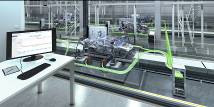 Bild 1: Datendokumentation dient der transparenten Nachvollziehbarkeit als Teil konstanter Qualitätssicherung. Das unmittelbare Feedback aus der Produktion hilft aber auch dabei, Prozesse zu optimieren und so die Produktivität zu steigern.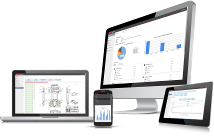 Bild 2: Alle WeldCube Varianten sind webbasierte Software-Lösungen. Dadurch können Nutzer sowohl via Computer als auch über mobile Endgeräte auf WeldCube zugreifen.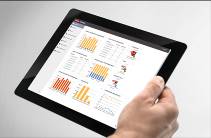 Bild 3: WeldCube Premium bietet für jeden individuell die richtigen Informationen: Der User kann seine wichtigsten Informationen an sein Dashboard pinnen und über intelligente Filter Statistiken erstellen.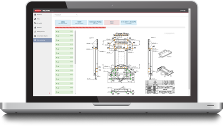 Bild 4: Über WeldCube Premium sind Details zu jeder Schweißnaht abrufbar. Das System zeigt den Status des Bauteilfortschritts an und bewertet mittels Ampelsystem jede einzelne Naht.Video: https://www.youtube.com/watch?v=jOCu72vec1g&feature=youtu.beFotos: Fronius International GmbH, Abdruck honorarfreiDiese Presseinformation sowie die Bilder stehen für Sie zum Download im Internet zur Verfügung:www.fronius.com/de/schweisstechnik/info-center/presseBusiness Unit Perfect WeldingFronius Perfect Welding ist Innovationsführer für Lichtbogen- sowie Widerstandspunktschweißen und globaler Marktführer für robotergestütztes Schweißen. Als Systemanbieter realisiert der Bereich Fronius Welding Automation außerdem kundenspezifische automatisierte Schweiß-Komplettlösungen, etwa im Behälterbau oder für Plattierungen im Offshore-Bereich. Stromquellen für manuelle Anwendungen, Schweißzubehör und ein breites Dienstleistungs-Spektrum ergänzen das Portfolio. Mit mehr als 1.000 Vertriebspartnern weltweit ist Fronius Perfect Welding besonders nah am Kunden. Fronius International GmbHFronius International ist ein österreichisches Unternehmen mit Sitz in Pettenbach und weiteren Standorten in Wels, Thalheim, Steinhaus und Sattledt. Die Firma ist mit 4.550 Mitarbeitern weltweit in den Bereichen Schweißtechnik, Photovoltaik und Batterieladetechnik tätig. Mit 30 internationalen Gesellschaften sowie Vertriebspartnern und Repräsentanten in mehr als 60 Ländern erzielt Fronius einen Exportanteil von 91 Prozent. Fortschrittliche Produkte, umfangreiche Dienstleistungen sowie 1.241 erteilte Patente machen Fronius zum Innovationsführer am Weltmarkt. Für weitere Informationen wenden Sie sich bitte an:
Deutschland: Frau Annette Orth, Tel.: +49 (6655) 91694-402,E-Mail: orth.annette@fronius.comÖsterreich:
Frau Ilse Mayrhofer, Tel. +43(0)7242/241-4015, E-Mail: mayrhofer.ilse@fronius.com Schweiz:
Frau Monique INDERBITZIN, Tel. +41 (79) 945 76 20, 
E-Mail: inderbitzin.monique@fronius.comBitte senden Sie ein Belegexemplar an unsere Agentur:a1kommunikation Schweizer GmbH, Frau Kirsten Ludwig,Oberdorfstraße 31 A, D – 70794 Filderstadt,Tel.: +49 (0)711 9454161-20, E-Mail: Kirsten.Ludwig@a1kommunikation.de